Appendix I.6. Study Announcement for Local Community Partners in Spanish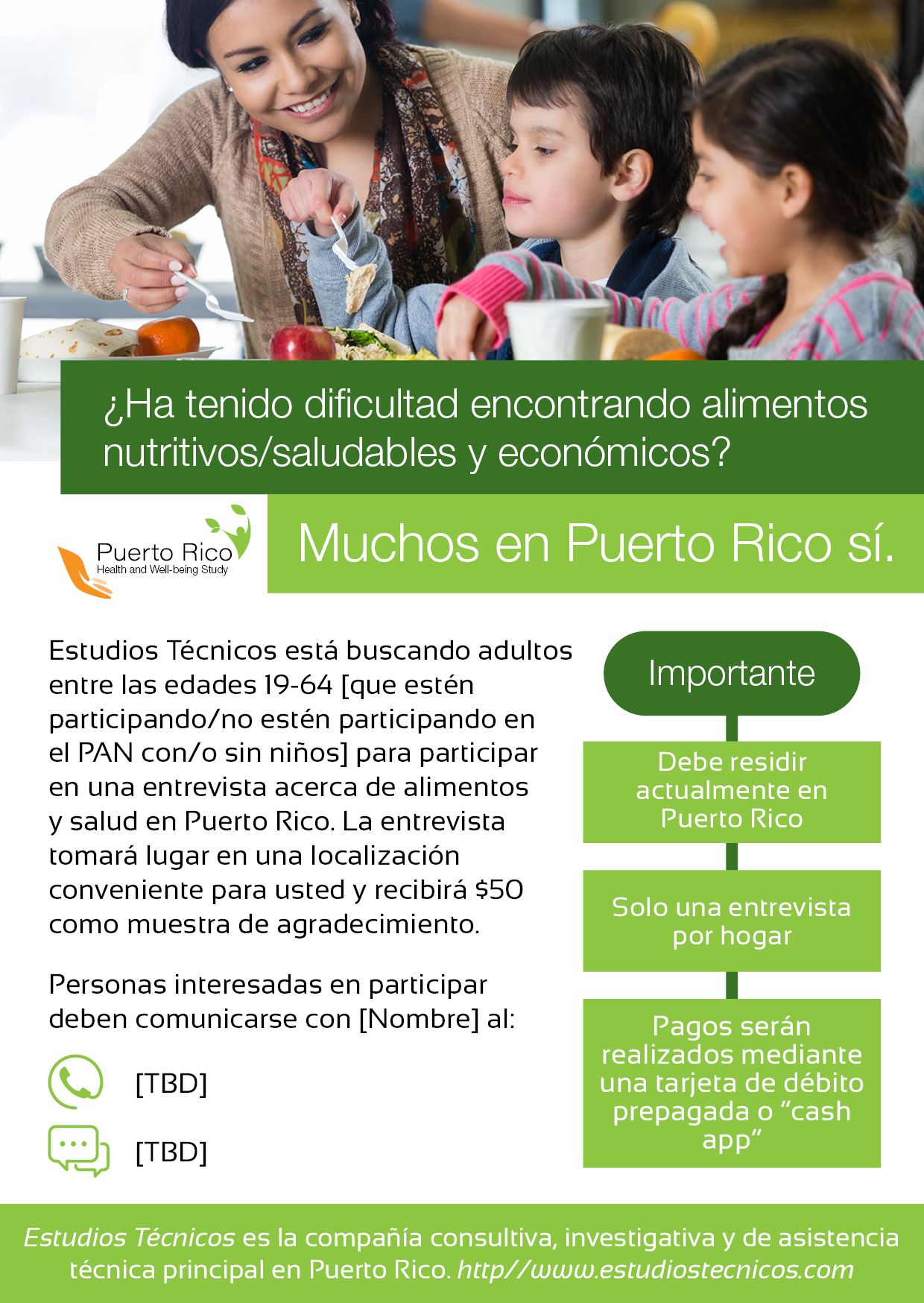 